NORTH POINT SENIOR SECONDARY BOARDING SCHOOLWORKSHEETCLASS - IENGLISH LANGUAGE Chapter 1 : The AlphabetThere are 26 letters in the English alphabet.You begin your name and surname with capital letters. The other letters in the name are small letters . Examples: Kavya Mishra , Ayan Akhtar There are five special letters in the alphabet family.They are Aa ,Ee , Ii, Oo and Uu. These are called vowels.The other letters are called consonants.  Practice work Fill in the missing letters.A _____  _____ _____ ____ ____ ____ _____ _____ JK  ____ _____  _____ ____ _____ _____ ____ _____ TO ____ _____ _____ _____ _____ _____ _____ ____ XM ____ _____ _____ _____ _____ _____ _____ ____ VE  _____ _____ _____ _____ _____ ____ ____ _____ NFill in the blanks to make a complete set of capital and small letters.A a     B b    C c     ______   ________ _______ _______ _______ _______  _________    ________  ______  ________  _________________ ________  ________ _________   _______ ________   _________  ________ _________  ________  ________ ZzArrange these words in alphabetical order. The first one is being done for you .      hen                  cow                  tiger                 dog          cow                  dog                   hen                tiger     fan                  cap                  lamp                 gum _________    _________     _________       _________      hat                  coat                shoes                  rain________     __________    ___________   __________      January             February                March                April    __________     ____________   ____________   ___________Fill in a vowel to complete each word. Use capital letters.1) F___ X2) B__  Y3) C___P4)  ___NT5) D___G6)  ___CE7) C___T8) W__LL9)F___SH10) N___STNORTH POINT SENIOR SECONDARY BOARDING SCHOOLWORKSHEETCLASS - IENGLISH LITERATURE                                          Chapter 1 : How ManyRead this poem : I am little Jumbo ,short and fat.        Look at my face and my two bright hats.I have a nice big smile and a big, big, nose,And big  brown shoes, covering my toes.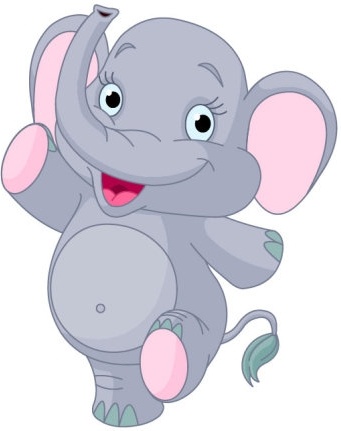 About the story: This is Jumbo. He has two eyes. He has one long nose. He has two big ears. Jumbo loves bananas. He has five bananas. He eats four. Now, he has one. Jumbo sees four apples. He sees one monkey. He sees three birds. He claps his hands. Two birds fly away. Now there is one!lets learn new spellingsJumbo  (2) bananas  (3)monkey  (4)birds  (5)clap  (6) bright  7)brown  (8)toes (9) smile learning opposites from the lessonshort- tall  (2) fat-thin  (3) bright- dull  (4) big-small  (5) little-much(6)love-hateOne and many wordsPractice work:Fill in the blanks.Jumbo loves _____________.Jumbo sees _____________ apples.He __________ his hands.Two birds _______away.Jumbo sees one ____________.Write (T) for true and (F) for false statements.Jumbo has five bananas _______Jumbo has two eyes , two long nose and one big ear ______Jumbo loves carrots _____________Jumbo sees one monkey ________Three birds fly away _______Answer the questions.Q1) Describe Jumbo ?_________________________________________________________________________________________________________________________________________________________Q2) Who claps loudly ?_________________________________________________________________________________________________________________________________________________________Q3) How many monkeys does Jumbo see ?_________________________________________________________________________________________________________________________________________________________Q4)What does Jumbo love ?_________________________________________________________________________________________________________________________________________________________Read these lettersNow,read these lettersA  B  C  D  E  F  G  H  I   J  K   L  M  N  O  P  Q R  S  T  U  V   W  X  Y  Za  b  c  d  e  f  g  h  i  j  k  l  m  n  o  p  q  r  s  t  u  v  w   x  y  zWhen written like this, they are called capital letters .when written like this, they are called small letters .         one      Many1HatHats2ShoeShoes3BookBooks4AppleApples5 BirdBirds